Виконавчий комітет Нетішинської міської радиХмельницької областіР І Ш Е Н Н Я08.06.2023					Нетішин				  № 204/2023Про встановлення тарифу на перевезення пасажирів на приміському автобусному маршруті загального користування «Нетішин – Старий Кривин» № 2Відповідно до підпункту 2 пункту «а» статті 28, пункту 3 частини 4           статті 42, частини 5 статті 59 Закону України «Про місцеве самоврядування в Україні», Методики розрахунку тарифів на послуги пасажирського автомобільного транспорту, затвердженої наказом Міністерства транспорту та зв’язку України від 17 листопада 2009 року № 1175, з метою розгляду звернення КП НМР «Благоустрій», зареєстрованого у виконавчому комітеті Нетішинської міської ради 30 березня 2023 року за № 24/1147-01-11/2023, виконавчий комітет Нетішинської міської ради   ВИРІШИВ:1. Встановити тариф на перевезення пасажирів на приміському автобусному маршруті загального користування «Нетішин – Старий Кривин»                                                    № 2 у розмірі 15 грн 00 коп. (п’ятнадцять гривень 00 копійок).2. Визнати таким, що втратило чинність, рішення виконавчого комітету міської ради від 10 червня 2021 року № 268/2021 «Про встановлення тарифу на перевезення пасажирів на приміському автобусному маршруті загального користування «Нетішин – Старий Кривин» № 2.3. Рішення набирає чинності від 01 липня 2023 року.4. Контроль за виконанням цього рішення покласти на першого заступника міського голови Олену Хоменко.Міський голова							Олександр СУПРУНЮК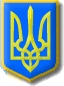 